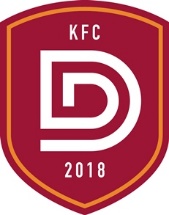 Voor een correcte en zorgvuldige clubwerking (inclusief gebruik van Soccer Online) vragen wij u om uw gegevens in onderstaand formulier in te vullen. In het kader van de nieuwe privacywetgeving (GDPR) die vanaf 25 mei 2018 van toepassing is, wordt aan ieder aangesloten lid gevraagd deze infofiche opnieuw in te vullen, met de extra optie om toestemming te geven dat er foto’s of videobeelden mogen worden gemaakt en daarna worden gepost. Belangrijk is om te weten dat deze toestemming op eenvoudige wijze terug kan worden ingetrokken. Dit kan via een mailtje naar rudi.machiels1@telenet.be Deze gegevens worden uiteraard alleen gebruikt voor club-doeleinden.  Alvast bedankt voor uw medewerking!Personalia spelerRijksregisternummer:GezinssituatieHoedanigheid: vader / moeder / voogdOmcirkel wat van toepassing isHoedanigheid: vader / moeder / voogdOmcirkel wat van toepassing isMedische infoHuisdokter:	Telefoon:Mutualiteit:	Bloedgroep:Medische gegevens waarmee rekening dient gehouden te worden:Foto’s en videobeeldenDe club mag foto's nemen van trainingen, wedstrijden, tornooien, events waarop mogelijks uw zoon/dochter kan te zien zijn? In het kader van de GDPR-regelgeving kan u op ieder ogenblik deze toestemming terug intrekken (rudi.machiels1@telenet.be)Ja / neenOmcirkel wat van toepassing isGenomen foto's van het lid mogen worden gepost op de website en/of social media van de club. In het kader van de GDPR-regelgeving kan u op ieder ogenblik deze toestemming terug intrekken (rudi.machiels1@telenet.be)Ja / neenOmcirkel wat van toepassing isGelezen en voor akkoord verklaard (datum + naam en handtekening ; speler of verantwoordelijke(n))Deze ondertekende verklaring is in overeenstemming met de privacywetgeving (GDPR 25/05/2018). De privacyverklaring van KFC Diepenbeek zal binnenkort terug te vinden zijn op www.kfcdiepenbeek.beVoornaam:Familienaam:Adres:Gemeente:Geboortedatum:Geboorteplaats:Geslacht:Nationaliteit:GSM speler:E-mail speler:Eerste contactVoornaam:Familienaam:Adres:Gemeente:GSM:E-mail:Tweede contactVoornaam:Familienaam:Adres:Gemeente:GSM:E-mail: